ктор школы: _________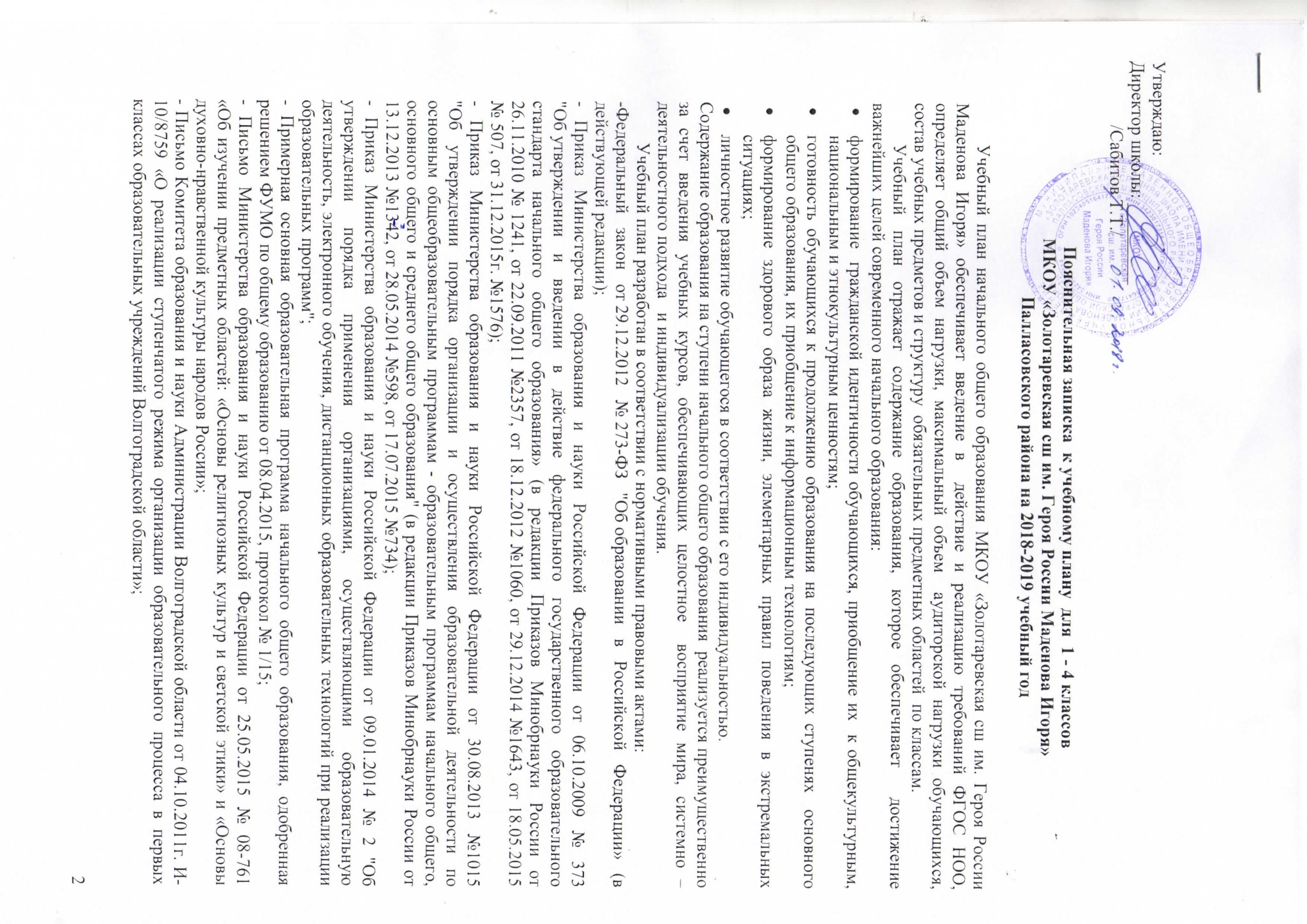               - Письмо Комитета по образованию и науке Администрации Волгоградской области от 16.06.2011г.  № И-11/5055 «О 3 часе урока физической культуры»;- Санитарно-эпидемиологические требования к условиям и организации обучения в общеобразовательных учреждениях 2.4.2.2821-10, утверждённые Постановлением Главного государственного санитарного врача Российской Федерации от 29.12.2010г. № 189;- Основная образовательная программа начального общего образования МКОУ «Золотаревская средняя школа имени Героя России Маденова Игоря»- Устав МКОУ «Золотаревская средняя школа имени Героя России Маденова Игоря».Учебный план определяет состав учебных предметов и состоит из обязательной части. Предметная область «Родной язык и литературное чтение на родном языке» в 1- 4 классах не изучается. Максимально допустимая недельная нагрузка в 1 классе-21 час, во 2 -4  классах -23 часа.В соответствии с системой гигиенических требований, определяющих максимально допустимую нагрузку учащихся, и в связи с 5-дневной учебной неделей, часть, формируемая участниками образовательного процесса, в 1-4 классах отсутствует. Учебный предмет «Основы светской этики» является модулем комплексного учебного курса «Основы религиозных культур и светской этики». Данный модуль выбран родителями обучающихся. Оценивание данного предмета – безотметочное. По результатам четвертей, года в классном журнале выставляется учащимся «аттестован» или «не аттестован». Обучение детей в 1-4 классах осуществляется по 5-дневной учебной неделе в первую смену. Согласно требованиям СанПин от 29.12.2010 № 189 и в  соответствии с содержанием и условиями  реализации ФГОС НОО для первоклассников используется ступенчатый режим проведения уроков в течение года: 33 учебные недели в год, в сентябре-октябре - 3 урока по 35 мин., ноябре-декабре – 4 урока по 35 мин., январе-мае – 40 минут каждый. Продолжительность урока во 2-4 классах - 40 минут согласно Уставу школы. В третьей четверти устанавливаются дополнительные недельные каникулы для 1 класса. Обучение в 1 классе ведётся без домашнего задания. В 1 классе и в первом полугодии 2 класса обучение ведётся без балльного оценивания. Обучение во  2  - 4 классах  также осуществляется  по пятидневной неделе , 34 учебные недели в год.Преподавание в 4 классе осуществляется по образовательной системе «Школа - 2100», 1-3 классы занимаются по учебно-методическому комплекту «Школа России». Предельно допустимая аудиторная нагрузка  не превышает максимальную. Внеурочная деятельность, которая осуществляется  во второй половине дня,    организуется по 5 направлениям развития личности (духовно – нравственная, социальная, общеинтеллектуальная, общекультурная, спортивно - оздоровительная) в таких формах как проектно - исследовательская деятельность, компьютерные занятия, экскурсии, кружки, спортивные соревнования, конкурсы, предметные олимпиады, акции  и т.д. Время, отводимое на внеурочную деятельность  не включается в расчёт допустимой (максимальной) обязательной нагрузки учащихся. Данные занятия проводятся по выбору обучающихся и  их родителей.Реализация учебного  плана в 1 – 4 классах обеспечена учителями, имеющими соответствующие квалификации, адекватными программно - методическими комплексами (программами, учебниками, методическими рекомендациями, дидактическими материалами).Финансирование учебного плана в 1 – 4 классах осуществляется из расчёта не ниже предельно допустимой годовой учебной нагрузки.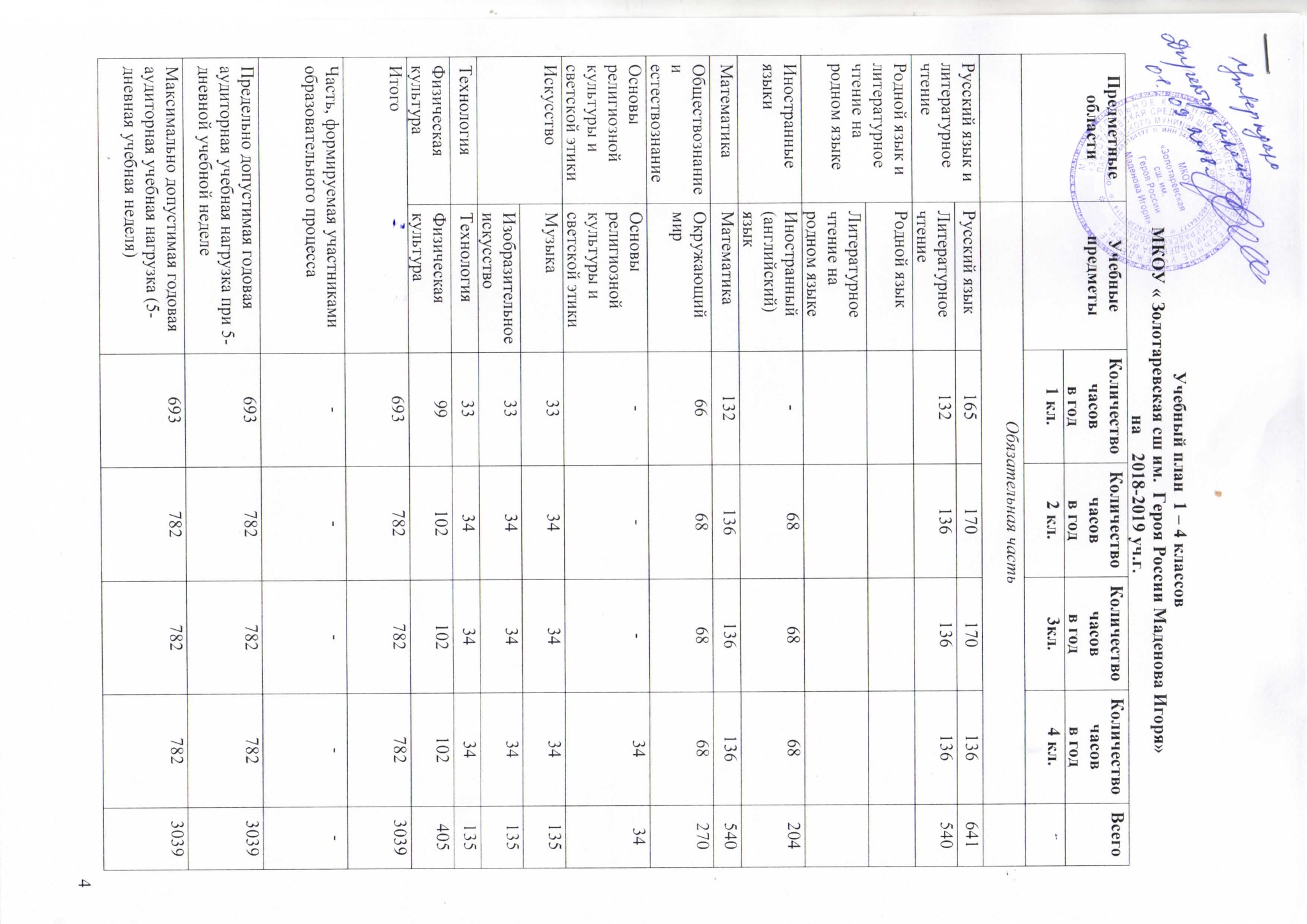 